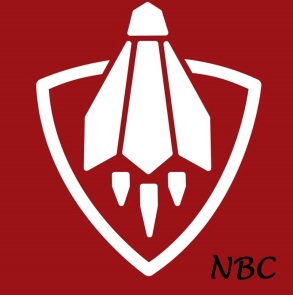 Horaires révisés  2020/2021(sur la période scolaire)  Planning restreint-    mercredi	avec Alexandre17h00 – 18h00 : poussin & benjamin. 18h00 – 19h15 : minime à cadet      -      jeudi	                   avec Alexandre17h45 – 19h15 : minime à cadet17h45 – 19h15 : Jeunes compétiteurs (2 /3 terrains)vendredi	                       sur 3 terrains avec Alexandre17h45 – 19h15 : Poussin à benjamin                                   sur 4 terrains avec Mustapha17h45 – 19h15: minime à cadetsamedi		       avec Alexandre13h30 – 15h00 : minibad & poussin  (enfants de 5 à 9 ans)15h30 – 18h30 : Jeunes compétiteurs    